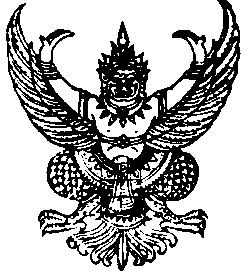      ประกาศองค์การบริหารส่วนตำบลประจัน                           เรื่อง เชิญเข้าร่วมโครงการลดอุบัติเหตุให้เป็นศูนย์ (0) สู่ถนนสีขาว ประจำปี 2564.....................................................ด้วยสำนักงานปลัด องค์การบริหารส่วนตำบลประจัน   จะจัดทำโครงการลดอุบัติเหตุให้เป็นศูนย์ (0) สู่ถนนสีขาวประจำปี  ๒๕64   เพื่อฝึกความมีระเบียบให้เกิดขึ้นในชุมชน เพื่อลดการเกิดอุบัติเหตุ เพื่อสร้างวินัยทางจราจร  โดยจะจัดโครงการดังกล่าวใน  วันที่ 3 สิงหาคม 2564  ตั้งแต่เวลา ๐๘.30 น.เป็นต้นไป  ณ สำนักงานองค์การบริหารส่วนตำบลประจัน  อำเภอยะรัง  จังหวัดปัตตานีจึงประชาสัมพันธ์เชิญชวนให้หน่วยงานพื้นที่และประชาชนทั่วไปเข้าร่วมโครงการดังกล่าว       	 ประกาศ ณ วันที่  29  กรกฎาคม  พ.ศ.๒๕64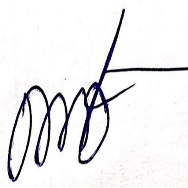 						      (นายดาโอะ   สะดี) 					     นายกองค์การบริหารส่วนตำบลประจัน